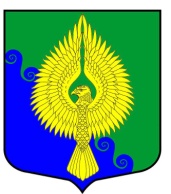 Внутригородское муниципальное образованиеСанкт-Петербургамуниципальный округ ЮНТОЛОВОМестная Администрация(МА МО МО Юнтолово)ПОСТАНОВЛЕНИЕ« 20 » августа  2021 года	 									№ 34 Об утверждении Порядка составления и ведения сводной бюджетной росписи и росписей главных распорядителей средств местного бюджета На основании  статьи 217 Бюджетного кодекса Российской Федерации,  статьи 22 Положения о бюджетном процессе внутригородского муниципального образования Санкт-Петербурга муниципальный округ Юнтолово,ПОСТАНОВЛЯЮ:Утвердить Порядок составления и ведения сводной бюджетной росписи и росписей главных распорядителей местного бюджета согласно приложению к настоящему постановлению.Постановления Местной Администрации от 17.05.2014 № 01-18/27 «Об утверждении   Порядка составления и ведения сводной бюджетной росписи и бюджетных росписей главных распорядителей бюджетных средств бюджета муниципального образования МО Юнтолово 
в новой редакции» и постановление от 01.12.2015 № 01-18/78 «О внесении изменений в Порядок составления и ведения сводной бюджетной росписи и бюджетных росписей главных распорядителей бюджетных средств бюджета муниципального образования МО Юнтолово» считать утратившими силу.  Постановление вступает в силу после принятия.4.   Контроль за исполнением настоящего постановления оставляю за собой.Глава Местной Администрации						 		        Е.Н.КовбаПриложение к  постановлению  МА МО МО Юнтоловоот  20.08.2021 года № 34Об утверждении Порядка составления и ведения сводной бюджетной росписи  бюджета и росписей главных распорядителей бюджетных средств муниципального образования муниципальный округ Юнтолово1. Общие положения1.1. Настоящий Порядок составления и ведения сводной бюджетной росписи бюджета и росписей главных распорядителей бюджетных средств муниципального образования муниципальный округ Юнтолово (далее – Порядок) разработан в соответствии со статьей 217 Бюджетного кодекса Российской Федерации.1.2. Настоящий Порядок определяет правила составления и ведения сводной бюджетной росписи бюджета и росписей главных распорядителей бюджетных средств муниципального образования муниципальный округ Юнтолово (далее – МО Юнтолово) в целях организации исполнения местного бюджета по расходам и источникам финансирования дефицита  бюджета.2. Состав сводной росписи, порядок ее составления и утверждения2.1. Сводная бюджетная роспись составляется и ведется бюджетно-финансовым отделом Местной Администрации МО МО Юнтолово.2.2. Сводная бюджетная роспись  составляется и ведется:  по расходам бюджета  на очередной финансовый год в разрезе главных распорядителей бюджетных средств (далее - главный распорядитель), разделов, подразделов, целевых статей, групп, подгрупп и элементов видов расходов классификации расходов бюджета; по источникам финансирования дефицита  бюджета на очередной финансовый год в разрезе кодов классификации источников финансирования дефицитов бюджетов, кроме операций по управлению остатками средств на едином счете бюджета.2.3. Сводная бюджетная роспись утверждается постановлением Главы Местной Администрации в течение трех рабочих дней со дня  принятия решения Муниципального Совета о местном бюджете, но не позднее начала финансового года.2.4. Утвержденные показатели сводной бюджетной росписи должны соответствовать  бюджету.2.5. Под текущим состоянием сводной бюджетной росписи на отчетную дату понимается сводная бюджетная роспись с внесенными в нее изменениями на отчетную дату.2.6. Главные распорядители формируют и представляют в бюджетно-финансовый отдел Местной Администрации предложения по распределению расходов  по подгруппам, элементам видов расходов классификации расходов бюджетов и кодам классификации операций сектора государственного управления внутри конкретной целевой статьи и группы вида расходов.2.7. На основе сводной бюджетной росписи  в течение трех рабочих дней со дня ее утверждения, но не позднее начала финансового года,  формируются   Уведомления о бюджетных ассигнованиях расходов  и доводятся  до главных распорядителей.     2.8. При составлении сводной бюджетной росписи в части источников финансирования дефицита местного бюджета  бюджетно-финансовый отдел формирует  распределение бюджетных ассигнований по кодам источников финансирования дефицита местного бюджета, за исключением изменения прочих остатков денежных средств местного бюджета  на счетах по учету средств бюджета.     2.9. При составлении сводной бюджетной росписи бюджетно-финансовый отдел проверяет соответствие общего объема расходов за счет межбюджетных трансфертов, предоставленных местному бюджету из бюджета Санкт-Петербурга, соответствующим объемам доходов и изменениям остатков средств  бюджета.3. Порядок внесения изменений в сводную бюджетную роспись3.1. В случаях принятия решения Муниципального Совета о внесении изменений в решение о бюджете, утверждаются соответствующие изменения в сводную бюджетную роспись.3.2. В ходе исполнения бюджета может производиться внесение изменений в сводную бюджетную роспись в соответствии с решениями Главы Местной Администрации без внесения изменений в решение о местном бюджете в случаях, установленных п.3 ст.217 Бюджетного кодекса Российской Федерации. 3.3. Дополнительные основания для внесения изменений в сводную бюджетную роспись без внесения изменений в решение о  бюджете в соответствии с решениями Главы Местной Администрации устанавливаются муниципальными правовыми актами. 3.4. Изменение показателей сводной бюджетной росписи, осуществляется на основании  обращения главного распорядителя и (или) ответственного исполнителя ведомственных и муниципальных программ.3.5. Предложения главных распорядителей и (или) ответственного исполнителя ведомственных и муниципальных программ по внесению изменений в бюджетные ассигнования рассматриваются бюджетно-финансовым отделом на предмет их соответствия основаниям, указанным в пунктах 3.2 и 3.3 настоящего Порядка, в течение 2-х рабочих дней. 3.6. Основаниями для отказа главному распорядителю вносить изменения в сводную бюджетную роспись могут служить: а) внесение изменений в бюджетные ассигнования текущего года по основаниям, не предусмотренным пунктами 3.2. и 3.3. настоящего Порядка; б) наличие либо образование кредиторской задолженности по уменьшаемым бюджетным ассигнованиям текущего года; в) наличие просроченной кредиторской задолженности по увеличиваемым бюджетным ассигнованиям текущего года; г) отсутствие правового акта (проекта правового акта) о внесении соответствующих изменений в ведомственные и муниципальные программы МО Юнтолово при изменении бюджетных ассигнований;д) если суммы, полученные в результате предлагаемого уменьшения бюджетных ассигнований, меньше сумм произведенных кассовых расходов по соответствующим кодам бюджетной классификации расходов.3.7. При обращении главных распорядителей о перераспределении между главными распорядителями бюджетных ассигнований необходимо согласование всех участвующих в перераспределении главных распорядителей.3.8. На основании изменений, внесенных в сводную бюджетную роспись, формируются Уведомления об изменениях и доводятся до главных распорядителей в течение трех рабочих дней.3.9. Предельные сроки внесения изменений в сводную бюджетную роспись устанавливаются порядком о завершении операций по исполнению бюджета в текущем финансовом году, утверждаемым  правовым актом Местной Администрации.Порядок составления и ведения бюджетной росписи главнымираспорядителями бюджетных средств4.1. Бюджетные росписи главных распорядителей (далее – бюджетная роспись) включает  бюджетные ассигнования по расходам главного распорядителя  в разрезе  кодов разделов, подразделов, целевых статей, подгрупп и элементов видов расходов классификации расходов бюджета. 4.2. Бюджетные росписи  составляются в соответствии с ассигнованиями, утвержденными сводной бюджетной росписью.4.3. Бюджетная роспись утверждается руководителем главного распорядителя бюджетных средств не позднее трех рабочих дней со дня получения уведомления о бюджетных ассигнованиях  сводной бюджетной росписи.4.4. Ведение бюджетной росписи осуществляет главный распорядитель посредством внесения изменений в показатели бюджетной росписи.4.5. Уведомление об изменении сводной бюджетной росписи  служит основанием для внесения главным распорядителем соответствующих изменений в показатели его бюджетной росписи. 4.6. Главный распорядитель обязан в течение трех рабочих дней со дня получения уведомления о внесенных изменениях в сводную бюджетную роспись внести изменения в показатели своей бюджетной росписи.4.7. Предложения по составлению и изменению бюджетной росписи главные распорядители подают в бюджетно-финансовый отдел Местной Администрации.4.8. Изменение показателей бюджетных росписей без внесения соответствующих изменений в сводную бюджетную роспись не допускается.